Soil Management in Berry Crops as a Model for Management Education Project Invites Ag Educators to Participate in a Free Webinar Series 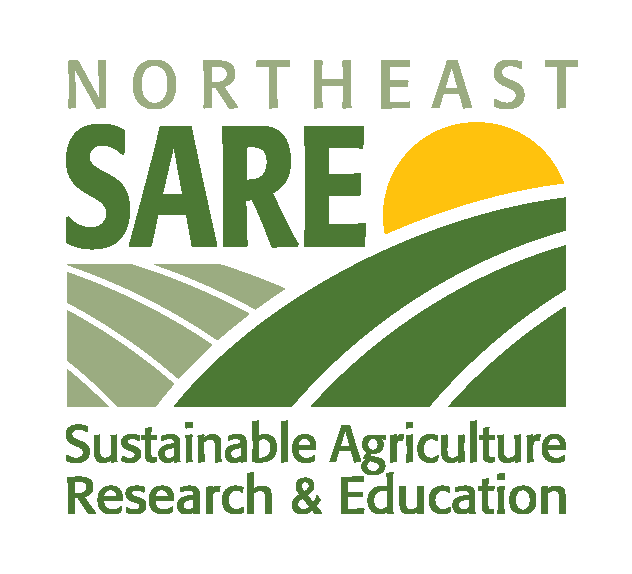 Commercial berry growers in the Northeast have traditionally made standardized fertilizer applications based on crop age. This practice continues today, some 10 years or more after commercial berry crop guidelines for analysis-based fertilization programs became widely available. Adoption of soil health improving practices has also been slow. Research demonstrates an analysis-based approach to berry crop nutrition provides increased yields along with better fruit quality and plant health. Use of soil health management practices (i.e. cover cropping) has been shown to reduce weed, nematode and soil-borne disease pressure, along with improving soil tilth, organic matter and nutritient content. Rising costs of products and concerns about environmental impacts of fertilizers make a whole farm approach to berry crop nutrient and soil management highly desirable. Ag educators, frequently called on to cover multiple commodities and/or information areas outside their field of expertise, often struggle to assist commercial berry growers with berry crop soil and nutrient problems. No single comprehensive resource on this topic is currently available for either educators or growers.A 2-year NE SARE Professional Development Project, led by Dr. Marvin Pritts, Small Fruit Horticulturalist and Berry Crop Nutrition Specialist, is beginning this fall to provide in-depth berry crop nutrition and soil management training and resources for ag educators and the commercial berry growers they serve. Year one of the project will focus on helping ag educators build berry crop nutrient and soil management expertise through 1) a series of 12 in depth webinars and case study learning modules on the subject and 2) development of internet resources to be used by educators in grower training. Year 2 of the project will focus on assisting ag educators to 3) develop and implement grower training programs and 4) carry out one-on-one consultations with participating growers. Year 2 will also involve educators in monitoring adoption and success of analysis-based berry crop nutrient and soil health management by growers.A whole farm soil and nutrient management decision tool for commercial berry crops will be developed from existing resources. This tool, along with accompanying ag educator and commercial grower training materials, made available via an internet web site, will provide a “one-stop-shop” resource for ag educators interested in building skills or providing training and/or commercial berry growers interested in improving berry crop soil and nutrient management. Soil and nutrient management principles and practices gained through this project will have application to other crops currently or in the future.We invite you to participate in the project by joining us for an educational webinar series on the topic beginning Friday, September 30, 2011 at 2 PM EST (full schedule follows). For more information or to register for the series please contact Cathy Heidenreich, mcm4@cornell.edu or 315-787-2367.Funding  for this project is provided by the USDA Sustainable Agriculture Research and Education ProgramProject overview/introduction and pretest for educators September 30, 2011	2PM EST 	Cathy Heidenreich, Cornell UniversityIntroduction to Soil Management (Webinar 1)October 7, 2011		2PM EST		Introduction to Soil Management: Soil types , Accessing soil surveys, Physical properties, Biological properties, Chemical propertiesDr. Harold van Es, Cornell UniversitySoil Nutrient Management (Webinars 2 through 4)October 14, 2011		2PM EST		Soil Testing: Sampling procedures, Soil testing, Test options: Morgan, Modified Morgan, Melich III	Ms. Janet Fallon, Agro-OneNovember 4, 2011	2PM EST		Interpretation of soil test results prior to planting	Dr. Marvin Pritts, Cornell UniversityNovember 18, 2011	2PM EST		Correction of soil problems: Application technology, Conventional nutrient sources, Organic nutrient sources, Liming and pH reduction	Dr. Eric Hanson, Michigan State UniversityNutrient Management in Established Berry Plantings (Webinars 5 through 7)December 2, 2011	2PM EST		Foliar testing and sampling, Visual assessment of nutrient statusDr. Marvin Pritts, Cornell UniversityDecember 16, 2011 	2PM EST		Interpretation of foliar analysis results 	Dr. Marvin Pritts, Cornell UniversityJanuary 6, 2012 		2PM EST		Correction of nutrient problems in established plantings: Application technology, Conventional nutrient sources, Organic nutrient sources 	Dr. Eric Hanson, Michigan State UniversityManagement of Biological and Physical Components of Soil (Webinars 8 and 9)January 13, 2012		2PM EST		Soil health assessment	Mr. Robert Schindelbeck, Cornell UniversityFebruary 3, 2012		2PM EST		Improving biological and physical soil properties: Organic matter and composts	 Mr. Robert Schindelbeck, Cornell UniversityThe Future of Nutrient Management (Webinars 10 through 12)February 10, 2011 	2PM EST		Environmental impacts of nutrient use: Run-off/leaching, Minimizing impacts, Nitrogen plans	Dr. Harold van Es, Cornell UniversityMarch 2, 2012		2PM EST		Fertigation and Hydroponics (strawberries), New Diagnostic Tools, Precision agriculture for berry crops		Dr. Bielinski Santos, University of Florida Gulf Coast Research and Education CenterMarch 9, 2012 		2PM ESTFuture Soil Health Assessments, Economics of Nutrient Use, Post test	Drs. Harold van Es and Marvin Pritts, Cornell UniversityFunding  for this project is provided by the USDA Sustainable Agriculture Research and Education Program